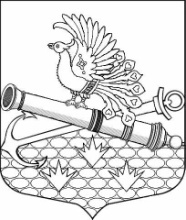 МУНИЦИПАЛЬНЫЙ СОВЕТ МУНИЦИПАЛЬНОГО ОБРАЗОВАНИЯМУНИЦИПАЛЬНЫЙ ОКРУГ ОБУХОВСКИЙШЕСТОЙ СОЗЫВ192012, Санкт-Петербург, 2-й Рабфаковский пер., д. 2, тел. (факс) 368-49-45E-mail: info@moobuhovskiy.ru  Сайт: http://мообуховский.рф/ РЕШЕНИЕ № 45-2020/6« 24» декабря 2020 г.	              Принято муниципальным советомО внесении изменений в решениеМуниципального совета от 22.11.2019 №22-2019/6 «Об утверждении наименований и поименногосостава постоянных комиссий муниципального совета МО МО Обуховский шестого созыва»        В соответствии с Законом Санкт-Петербурга от 23.09.2009 № 420-79 «Об организации местного самоуправления в Санкт-Петербурге», пунктом 7 статьи 17 Устава внутригородского муниципального образования Санкт-Петербурга Муниципальный округ Обуховский, Муниципальный совет  Муниципального образования муниципальный округ Обуховский	РЕШИЛ:Внести следующие изменения в решение МС МО МО Обуховский от 22.11.2019 № 22-2019/6 «Об утверждении наименований и поименного состава постоянных комиссий муниципального совета МО МО Обуховский шестого созыва» (далее Решение): Пункт 2.2 Решения изложить в следующей редакции:Комиссия по вопросам благоустройства:председатель комиссии: депутат     –  Саракаева Н.В.заместитель председателя: депутат –   Горецкая Н.В.секретарь комиссии:          депутат   –  Шадрин В.В.2.	Опубликовать настоящее решение в средствах массовой информации и разместить на официальном сайте МС МО МО Обуховский.3.	Контроль за исполнением настоящего решения возложить на главу муниципального образования, исполняющего полномочия председателя муниципального совета.4.	Настоящее решение вступает в силу с момента принятия.Глава муниципального образования, исполняющий полномочия председателя 		        В.Ю. Бакулинмуниципального совета